44.pielikumsPriekules novada pašvaldības domes2016.gada 28.janvāra sēdes protokolam Nr.2, 44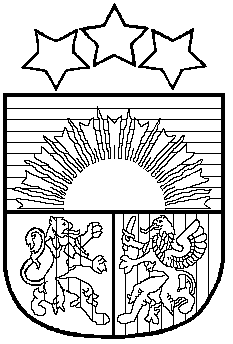 LATVIJAS REPUBLIKAPRIEKULES NOVADA PAŠVALDĪBAS DOMEReģistrācijas Nr. , Saules iela 1, Priekule, Priekules novads, LV-3434, tālrunis , fakss 63497937, e-pasts: dome@priekulesnovads.lvLĒMUMSPriekulē2016.gada 28.janvārī                 	                                                                             Nr.244.Par atkritumu apsaimniekošanas tarifa noteikšanu Priekules novada Bunkas, Gramzdas, Kalētu un Virgas pagastos	Ar 2015.gada 30.decembra pašvaldības domes lēmumu Nr.17, punkts 11 “Par sadzīves atkritumu apsaimniekošanas maksu” atkritumu apsaimniekošanas maksa Priekules novadā apstiprināta EUR/m3 8,43.- (astoņi euro un 43 centi par vienu kubikmetru) bez PVN no 2016.gada 1.marta.Līdz ar to nepieciešams noteikt atkritumu apsaimniekošanas tarifu pašvaldības un pašvaldības apsaimniekotajos īpašumos vienam iedzīvotājam.	Atklāti balsojot PAR - 13 deputāti (Malda Andersone, Inita Rubeze, Arnis Kvietkausks, Inese Kuduma, Rigonda Džeriņa, Vaclovs Kadaģis, Andis Eveliņš, Mārtiņš Mikāls, Ainars Cīrulis, Vija Jablonska, Arta Brauna, Gražina Ķervija,  Andris Džeriņš); PRET -  nav; ATTURAS -  nav; Priekules novada pašvaldības dome NOLEMJ:Apstiprināt atkritumu apsaimniekošanas tarifu Priekules novada Bunkas pagastā EUR bez PVN:Lāčplēši		0.53Krasta iela 3		0.83Kurši			0.58	Apstiprināt atkritumu apsaimniekošanas tarifu Priekules novada Gramzdas pagastā EUR bez PVN:Miera iela 4,5,7	0.67Skolas iela 6		0.74Uzvaras iela 4	0.67Miera iela 2		0.67Meža iela 3		0.98Liepas (Aizvīķi)	0.90Apstiprināt atkritumu apsaimniekošanas tarifu Priekules novada Kalētu pagastā EUR bez PVN:Liepu aleja 2		0.79Liepu aleja 2a		0.79Liepu aleja 3		0.86Liepu aleja 3a		0.86Brūzis			0.73Apstiprināt atkritumu apsaimniekošanas tarifu Priekules novada Virgas pagastā EUR bez PVN:Sarmas, Blāzmas	0.77Vārtājas		0.42Gaismas		0.67Ērgļi			0.37Par lēmuma izpildi atbild pagastu pārvalžu vadītāji. Apstiprinātais tarifs stājas spēkā ar 2016.gada 1.martu.Ar lēmuma spēkā stāšanos, spēku zaudē Priekules novada domes 2014.gada 20.marta lēmums „Par atkritumu apsaimniekošanas tarifu noteikšanu Priekules novada Bunkas, Gramzdas, Kalētu, Priekules un Virgas pagastos” (protokols Nr.7, 6.§).Lēmums nosūtāms:Bunkas, Gramzdas, Kalētu un Virgas pagastu pārvaldēm;Finanšu nodaļai.Pašvaldības domes priekšsēdētāja						V.Jablonska